§6102.  Mandatory quality control programThe commissioner may, in accordance with the most modern public health and food protection practices, establish and maintain effective surveillance and inspection of all segments of the State's fishing industries. The commissioner may establish a program to carry out this responsibility. The program may include provisions similar to those of section 6856 and section 6101, including any additional inspection, licensing and certification requirements that are necessary to insure proper sanitation and quality control. The commissioner may adopt or amend rules prescribing the minimum standards for establishments and for sanitation and quality control of the processing of any marine organism or its products. Each set of rules must be based on the particular operational requirements of the species or phase of industry being regulated and must conform to the latest state or federal sanitation standards.  [RR 2021, c. 2, Pt. B, §32 (COR).]SECTION HISTORYPL 1977, c. 661, §5 (NEW). PL 1979, c. 672, §A50 (AMD). PL 1981, c. 705, §C1 (AMD). RR 2021, c. 2, Pt. B, §32 (COR). The State of Maine claims a copyright in its codified statutes. If you intend to republish this material, we require that you include the following disclaimer in your publication:All copyrights and other rights to statutory text are reserved by the State of Maine. The text included in this publication reflects changes made through the First Regular and First Special Session of the 131st Maine Legislature and is current through November 1, 2023
                    . The text is subject to change without notice. It is a version that has not been officially certified by the Secretary of State. Refer to the Maine Revised Statutes Annotated and supplements for certified text.
                The Office of the Revisor of Statutes also requests that you send us one copy of any statutory publication you may produce. Our goal is not to restrict publishing activity, but to keep track of who is publishing what, to identify any needless duplication and to preserve the State's copyright rights.PLEASE NOTE: The Revisor's Office cannot perform research for or provide legal advice or interpretation of Maine law to the public. If you need legal assistance, please contact a qualified attorney.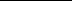 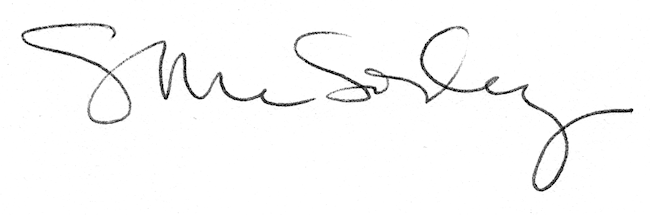 